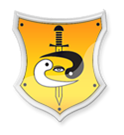 ДОГОВОР  №1610/7 ____________на оказание охранных услугг. Санкт-Петербург                                                                             "16___" октябрь_________ 20__ года.Общество с ограниченной ответственностью, ЧАСТНАЯ ОХРАННАЯ ОРГАНИЗАЦИЯ “ФОРСАД”   именуемое в дальнейшем «Общество», в лице генерального директора Астахова А.А., действующего на основании Устава и лицензии на осуществление частной охранной деятельности серия ЧО № 034547 от 15 февраля 2005 г., выданной Главным управлением Росгвардии по г. Санкт-Петербургу и Ленинградской области, с одной стороны, и физическое лицо  ________________________________________________________________________________________,                                                 (фамилия, имя и отчество)полные сведения о котором содержаться в статье № 9 Договора, именуемый (ая) в дальнейшем «Клиент», с другой стороны, по отдельности и совместно именуемые Сторона/Стороны, заключили настоящий договор, (далее по тексту – «Договор»), о нижеследующем:1. ТЕРМИНЫ И ОПРЕДЕЛЕНИЯ.  1.1. «Комплекс» - совокупность технических средство охраны установленных в помещениях Клиента. 1.2. «Монтажная организация» - юридическое лицо (индивидуальный предприниматель) – осуществляющая установку, настройку и сервисное обслуживание Комплекса.1.3. «Объект» - помещения Клиента, оборудованные Комплексом.1.4. «Пульт» - подразделение Общества, осуществляющие прием сигнальной информации от Комплекса, его регистрацию и обработку.1.5. «Мониторинг» - процесс приема, регистрации и обработки сигналов от Комплекса, производимых Пультом.1.6. «Сигналы Тревога» (тревожные сообщения) - информационные сообщения, передаваемые Комплексом на Пульт, свидетельствующие о срабатывании охранных/пожарных датчиков или нажатии кнопки тревожной сигнализации.1.7. «Технические  сообщения» - информационные сообщения, передаваемые Комплексом на Пульт, свидетельствующие о событиях, способных повлиять на корректность работа Комплекса (отключение основного электропитания, разряд аккумулятора, отсутствие сигналов с объекта в течении определенного времени). 1.8. «Технологические сообщения» - сообщения, передаваемые Комплексом на Пульт, свидетельствующие о срабатывании датчиков не отнесенных к категории «тревожных» (датчики протечки воды, датчики температуры котла, датчики газа и пр.) 1.9. «Мобильная группа охраны» (далее по тексту «МГО») - подразделение Общества либо другой охранной организации, привлекаемой в соответствии с пунктом 3.3.5. Договора, реагирующее на Сигналы Тревога с Комплекса, путем немедленного прибытия на Объект и принятия мер для пресечения противоправных действий в отношении Объекта.1.10.   «Реагирование» - мероприятия направленные на выяснение причин поступления тревожных, технических и технологических сообщений на Пульт, и предотвращение возможного ущерба Клиенту. 1.11. «Сервисное обслуживание» - мероприятия, направленные на поддержание Комплекса в работоспособном состоянии, а именно:  - восстановление работоспособности «Комплекса» (при невозможности включения  «Комплекса» в режим охраны, периодических (непостоянных) срабатываниях «Комплекса» (в т. ч. потеря сигнала  радио и сотовой связи и пр.);- устранение недостатков в техническом состоянии «Комплекса», выявление причин «ложных» срабатываний сигнализации;  - проведение регламентных работ;- предоставление распечатки сообщений с Комплекса на Пульт за определенный период времени, по письменному запросу Клиента 1.12. «Информационный лист» - документ, установленного образца, содержащий информацию необходимую Обществу для выполнения обязательств по Договору, предоставляемый Клиентом до момента заключения договора2. ПРЕДМЕТ ДОГОВОРА.      2.1. Клиент поручает, а Общество принимает на себя обязанности по предоставлениюуслуг охраны Объекта (ов) с осуществлением работ по проектированию, монтажу и эксплуатационному обслуживанию технических средств охраны и дальнейшим принятием соответствующих мер реагирования на их сигнальную информацию в объеме указанном в Приложении № 1, а «Клиент» обязуется оплатить вышеуказанные услуги на условиях предусмотренных Договором.2.2. Список Объектов, с указанием их адресов изложен в Приложении № 1 «Список объектов и перечень услуг», и является неотъемлемой частью Договора.3.ПРАВА И ОБЯЗАННОСТИ СТОРОН.3.1. Общество обязуется:3.1.1. Обеспечить круглосуточный прием, регистрацию и обработку всех сигналов, поступающих от Комплекса на Пульт.3.1.2. В случаи получения Сигнала Тревога немедленно направить МГО на Объект.3.1.3. Обеспечить прибытие МГО к Объекту, в минимально возможное время (но не более времени, указанного в Приложении № 1). Временем прибытия (реагирования) МГО на Объект считается время от момента поступления сигнала Тревога на Пульт до момента прибытия транспортного средства (пешего наряда) МГО непосредственно к Объекту.3.1.4. Силами МГО осмотреть объект с целью выяснения причин срабатывания сигнализации, принять   меры к задержанию лиц, совершающих противоправные действия, если таковые будут обнаружены. При необходимости вызывать на объект наряды полиции.3.1.5. Обеспечить охрану объекта силами МГО после отработки Сигнала Тревога до прибытия представителей Клиента в следующих  случаях:- обнаружение признаков проникновения или нарушения целостности «Объекта»;- в случаи если представитель Клиента выразит готовность прибыть на объект для его вскрытия и осмотра совместно с МГО. В последнем случае охрана объекта осуществляется бесплатно в течении одного часа. Далее по тарифам указанным в Приложении № 1.3.1.6. В соответствии с Приложением № 2 «Порядок реагирования», оповещать «Клиента» или его доверенных  лиц о поступивших от Комплекса сигналах «тревога» по телефонам, указанным в Списке оповещения Информационного листа.3.1.7. По результату выезда МГО, составлять и подписывать с Клиентом Акт о фиксации времени прибытия мобильной группы охраны (далее по тексту «Акт прибытия МГО»).3.1.8. Рассматривать письменные претензии Клиента на качество оказания услуги и давать ответ на них не позднее 30 (тридцати) календарных дней от момента ее получения.3.1.9. Ежемесячно не позднее 5 рабочих дней после окончания отчетного периода, предоставлять клиенту счет и отчёт в виде Акта за оказанные услуги. 3.2. Клиент обязуется:3.2.1. Своевременно оплачивать услуги Общества путем внесения ежемесячной абонентской платы в сумме указанной в Приложении № 1.  3.2.2. Для оформления Договора, предоставить Обществу необходимые сведения о каждом из охраняемых Объектов, включая документы, подтверждающие законность владения или использования Объекта, достоверные данные о доверенных лицах (далее по договору «Доверенные лица»), содержащиеся в Информационном листе. В течении срока действия настоящего Договора, «Клиент» отвечает за объективность и своевременность предоставления сведений о произошедших изменениях в списке Доверенных лиц, и в письменной форме сообщает о них «Обществу»  по электронной почте: 9578957@mail.ru. 3.2.3. Незамедлительно информировать «Общество» о наличии спорных, либо конфликтных ситуаций, как с третьими лицами, так и с представителями «Клиента», имевших место, как на момент заключения настоящего Договора, так и в последующий период его действия, имеющих непосредственное отношение к охраняемому объекту и способных непосредственно  повлиять на его безопасность.3.2.4.  Обеспечить беспрепятственный доступ МГО к объекту для его осмотра в связи с чем, предоставить коды и/или ключи доступа сотрудникам МГО к месту расположения Комплекса. 3.2.5.  Соблюдать порядок и условия предоставления услуги, описанные в Приложение № 3. 3.2.6. Своими силами или силами привлечённых организаций осуществляющих техническое обслуживание Комплекса. 3.2.7.  Исключить нецелевое использование SIM-карт, предоставленных Обществом для обеспечения передачи сигналов от Комплекса на Пульт по каналам GSM-связи.     3.3. Общество вправе:3.3.1. Изменять тарифы на услуги по согласованию с Клиентом не чаще одного раза в год (по состоянию на 01 января каждого календарного года).3.3.2. Приостановить действие договора в одностороннем порядке в случаи задержки внесения Клиентом абонентской платы, более чем на 30 (тридцать) календарных дней, предварительно уведомив об этом Клиента не менее чем за 5 (пять) рабочих дней в письменной на электронную почту или в устной форме по телефону указанных в Информационном листе.3.3.3. В исключительных случаях привлекать МГО  третьих лиц, с которыми  «Общество» находится в договорных отношениях («О поддержке в экстренных случаях», «О взаимодействии»).      3.4. Клиент вправе:3.4.1. По согласованию с Обществом менять перечень предоставляемых услуг и состав Комплекса. 3.4.2. При неудовлетворении качеством услуги, выставлять Обществу обоснованную письменную претензию в течении 14 (четырнадцати) дней с момента оказания некачественной услуги.3.4.3. Приостановить действие договора на срок до 6 месяцев, письменно уведомив об этом Общество не позднее, чем за 14 (четырнадцать) дней, до момента приостановки.  3.4.4.  Выбрать  договор на охрану со страховкой имущества  в ООО «БИН Страхование».4.ОТВЕТСТВЕННОСТЬ СТОРОН.4.1. «Общество» несёт ответственность:4.1.1.  «Общество несёт материальную ответственность (далее по договору «Материальная ответственность») за ущерб, причинённый имуществу Клиента на охраняемом «Объекте» в результате не исполнения или не надлежащего исполнения своих обязанностей.     Настоящим Договором, Материальная ответственность «Общества» устанавливается в размере, не превышающем 50 000 (пятьдесят тысяч) рублей.   4.1.2. Общество освобождается от ответственности в следующих случаях:- невыполнения “Клиентом” условий оказания услуги, описанной в Приложение № 3;- за кражу денежных средств, ювелирных изделий и ценных бумаг, не помещённые в соответствующие хранилища, оборудованные охранной сигнализацией с выводом сигнала тревоги на «Пульт»;- причинение ущерба связано с не сдачей Клиентом Объекта под охрану;- причинение ущерба связано с отказом представителя Клиент» выехать наохраняемый «Объект» с целью выяснения Обществом причины срабатывания средствсигнализации, либо не взятия объекта под охрану на Пульт;- проникновение на Объект совершено через места, не оборудованные Комплексом; -  ущерб причинён преступником внутри охраняемого помещения, если он проник в это помещение до его постановки на охрану. - за ущерб от повреждения ограждающих Объект конструкций: дверей, окон, решеток, витрин, в том числе сейфов, предназначенных для хранения материальных ценностей и денежных средств и т.п. - если ущерб причинен до прибытия МГО, но время прибытия не превысило время, указанное в Приложении № 1.   4.1.3. Для возмещения ущерба Клиент должен в течении 10 (десяти) рабочих дней после вынесения постановления о возбуждении (отказе в возбуждении) уголовного дела направить Обществу заявление о возмещении ущерба, копию постановления о возбуждении (отказе) уголовного дела с обязательным перечнем похищенного имущества. Заявление рассматривается обществом не более 30 календарных дней. Если есть достаточно оснований полагать, что общество не выполнило свои обязательства, выплата ущерба Клиенту производится в течении 10 (десяти) рабочих дней с момента принятия такого решения. 4.2. Клиент несёт ответственность:4.2.1. В случае неправильных Клиента, приведших к срабатыванию Комплекса, повлекшему прибытие «МГО» без угрозы для Клиента, Общество вправе потребовать от Клиента выплатить штраф за ложный вызов в размере 500 рублей. 4.2.2. Клиент должен возместить Обществу ущерб, причиненный нецелевым использованием SIM карты предоставленной Обществом для обеспечения передачи сигналов от Комплекса на Пульт по каналам GSM-связи.4.3. Стороны не несут ответственности по Договору, в случае если причиной неисполнения их обязательств, стали факторы непреодолимой силы (форс-мажор).4.4. Во всех остальных случаях, стороны несут ответственность в рамках действующего законодательства  Российской Федерации. 5. РАСЧЕТЫ И ПОРЯДОК ОПЛАТЫ.5.1. За выполнение услуг, указанных в настоящем Договоре, «Клиент» выплачивает «Обществу» ежемесячно, но не позднее 10 числа текущего месяца абонентскую плату определённую в Приложение № 1, при этом размер оплаты за неполный месяц определяется как сумма ежемесячного платеже разделенная на количество дней в месяце и умноженная на количество дней фактического оказания услуги. Абонентская плата начисляется в рублях РФ и НДС не облагается.   5.2. В случае нарушения сроков, указанных в п.5.1 настоящего Договора, более чем на 10 (десять) банковских дней, Общество имеет право взыскать с Клиента проценты   за пользование чужими денежными средствами (ст. 395 ГК.РФ), от неоплаченной суммы за весь период просрочки оплаты. 5.3.В случае задержки внесения «Клиентом» абонентской платы за охранные услуги, в сроки указанные в п. 5.1 Договора, Общество вправе приостановить, а затем и расторгнуть действие Договора в соответствии с п. п. 3.3.2. и 3.3.3. 6.  ФОРС-МАЖОР.6.1. «Стороны» не несут ответственности за неисполнение или ненадлежащее исполнениесвоих обязательств по настоящему Договору вследствие действия обстоятельствнепреодолимой силы при условии, что эти обстоятельства непосредственно повлекли засобой невозможность надлежащего исполнения указанных в Договоре обязательств.6.2. Под непреодолимой силой понимаются чрезвычайные и непредотвратимые при данныхусловиях обстоятельства, то есть те, которые не существовали во время подписаниянастоящего Договора, возникли помимо воли и желания сторон и которые нельзя былопредвидеть или избежать, а именно: объявленная или фактическая война, гражданскиеволнения, забастовки, экономическая или военная блокада, эмбарго, эпидемии,промышленные аварии, землетрясения, наводнения, заносы, пожары и другиестихийные бедствия и катастрофы.6.3. К обстоятельствам непреодолимой силы, вызвавшим сбои в работе или выход из строясредств связи и вспомогательных средств, в настоящем договоре относятся также:- длительные радиопомехи, сбои в работе телекоммуникационных сетей вызванные действиями уполномоченных специальных государственных служб;6.4. К обстоятельствам непреодолимой силы в связи с исполнением «Обществом» своих обязательств по настоящему Договору также относятся: - издание органами государственной власти Российской Федерации (в том числе органами надзора в области связи, органами пожарного надзора, иными контрольно-надзорными органами) и Санкт-Петербурга, а также органами местного самоуправления нормативных актов, затрудняющих или делающих невозможным надлежащее исполнение сторонами своих обязательств по настоящему Договору (в том числе изменение правил сертификации, смена частот и т.п.); - принятие решений и осуществление действий судебными или иными правоохранительными органами, затрудняющих или делающих невозможным надлежащее исполнение сторонами своих обязательств по настоящему Договору.6.5. Сторона, которой стало известно о наступлении обстоятельств непреодолимой силы, обязана в течение 3 (трёх) дней поставить об этом в известность другую сторону в письменной форме. Не уведомление или несвоевременное уведомление другой Стороны о наступлении обстоятельств непреодолимой силы лишает Сторону права ссылаться на указанные обстоятельства.6.6. Если стороны не исполнили своих обязательств в надлежащие сроки вследствие действия непреодолимой силы, то указанные сроки считаются продлёнными на время действия непреодолимой силы. 6.7. В случае продолжения обстоятельств непреодолимой силы свыше 1 (одного) месяца, сторона, утратившая в связи с этим интерес к настоящему Договору, вправе в одностороннем порядке расторгнуть настоящий Договор, направив соответствующее уведомление другой Стороне. Договор считается расторгнутым с момента получения Стороной указанного уведомления. 7. СРОК ДЕЙСТВИЯ ДОГОВОРА И ПОРЯДОК РАСТОРЖЕНИЯ.7.1. Настоящий Договор начинает действовать с даты его заключения и действует в течении 24 (двадцати четырех) месяцев.7.2. Если не одна из Сторон за 30 (тридцать) дней до окончания срока действия договора не уведомит другую Сторону в письменной форме о намерении его расторгнуть, договор пролонгируется на тот же срок. Правила пролонгации настоящего договора действует неограниченное количество раз7.3. «Договор» может быть расторгнут по инициативе одной из Сторон. При этом заинтересованная Сторона, не менее чем за 30 (тридцать) календарных дней письменно уведомляет о досрочном расторжении Договора другую Сторону по электронной почте (кроме случаев расторжения Договора в соответствии с п. 3.3.3). 7.4. При расторжении Договора по инициативе одной из Сторон подлежат оплате фактически оказанные Обществом услуги и понесённые им расходы. 8. ПРОЧИЕ УСЛОВИЯ.8.1. Условия Договора в период исполнения могут быть изменены только по согласованию сторон. Изменения и дополнения оформляются дополнительными соглашениями, подписанными обеими сторонами.8.2. Во всём ином, не урегулированном настоящим Договором, применяются нормы действующего гражданского права Российской Федерации.8.3. В случае возникновения спора между сторонами, спор подлежит рассмотрению в Арбитражном суде гор. Санкт-Петербурга и Ленинградской области.8.4. Сторонами не разглашаются третьим лицам сведения являющиеся служебной и коммерческой тайной, в том числе информация о принципах работы охраны, а также построения и составе «Комплекса», пароли и коды пользователей.             8.5. В случае, если какой- либо из пунктов настоящего Договора противоречит Закону, Договор в целом  считать действительным за исключением этого пункта. 9. РЕКВИЗИТЫ И ПОДПИСИ СТОРОН.ОБЩЕСТВО:							КЛИЕНТ:                                                         Приложение №1 к Договору № 1610/7_________ от «__» ________ 20__ года.                                                        Список объектов и перечень услуг и тарифов на обслуживаниег. Санкт-Петербург.                                                                    «__» ______ 20__ года4. Тарифы на разовые услуги Общества:Настоящее Приложение составлено на 1 (одном) листе в двух экземплярах по одному для каждой из «Сторон» и имеющих одинаковую юридическую силу.ПОДПИСИ СТОРОН.  ОБЩЕСТВО:							КЛИЕНТ:                                                      _________________ (______________)Приложение № 2 к Договору № 1610/7_________ от  «__» ________ 20__ года.ПОРЯДОК РЕАГИРОВАНИЯОповещение Клиента или его Доверенных лиц, при поступлении сигналов от Комплекса, производится в последовательности по Списку оповещения.Общество вправе не оповещать Клиента или его Доверенных лиц о поступлении Сигнала Тревога, а также отменить реагирование, если в течение 2-х минут с момента получения оперативным дежурным Пульта сигнала «тревога», последует сигнал Снятия Объекта с охраны.Оповещение Клиента или его доверенных лиц производится следующим образом:оперативный дежурный Пульта делает до 2-х попыток дозвона по каждому из номеров телефонов,   указанных в Информационном листе.       Если в течении всех попыток не удалось установить связь с клиентом (нет ответа, сработал автоответчик, линия занята), дозвон прекращается. После чего обязанность Общества об оповещении клиента считается выполненной надлежащим образом и в полном объёме.ОБЩЕСТВО: 						            КЛИЕНТ:                                                                               Генеральный директор                                                                                                  ООО ЧОО «ФОРСАД_____________(А.А. Астахов) 		                                    _____________ (_______________)                                                  Приложение № 3 к Договору № 1610/7_________ от «__» ________ 20__ года.                                Порядок и условия предоставления услуги.Общество приступает к выполнению своих обязательств после оборудования «Объектов»  необходимыми и рекомендованными системами, тревожной, охранно-пожарной и/или охранной сигнализации и подключения его к системе мониторинга Пульта начиная с даты указанной в Приложении№1.После подключения «Комплекса» к системе оповещения «Пульта», каждому из смонтированных «Объектов» присваиваются свои идентификационные номера, которые также указываются в Приложении №1   к настоящему Договору.Техническое состояние принимаемых под охрану «Объектов»: наличие, перечень и расположение технических средств охраны и пожаротушения, схема расположения защищаемых помещений на каждом из охраняемых «Объектов» с указанием условных зон охраны, потребность в этих средствах, состав «Комплекса» (оборудования ОПС), указывается в «Карте Объекта». Карта Объекта  предоставляется Монтажной организацией. В случае необходимости, рекомендации «Общества» по: установлению режима охраны, установке дополнительных средств и элементов «Комплекса» «Объекта»  и срокам  их внедрения, указывается в двухстороннем Акте обследования «Объекта». Охрана «Объектов» осуществляется путём немедленного реагирования мобильной группой охраны «Общества» или другой организации в порядке п. 3.3.3. настоящего Договора, на сигналы тревоги кнопки тревожной сигнализации, пожарной, охранной и/или охранно-пожарной сигнализации «Комплекса», передаваемые  с «Объектов» на  Пульт.Зоной действия стационарных и/или носимых кнопок тревожной сигнализации,  если таковые установлены на «Объекте», являются помещения в границах охраняемого «Объекта». При поступлении на Пульт Сигнала «Тревога» «Проникновение», на Объект немедленно направляется ближайшая по месту дислокации МГО. Если в течении 2-х минут с Объекта поступает сигнал «Снятие с охраны» предыдущий сигнал расценивается как некорректное снятие и МГО отзывается.  При получении в результате телефонных переговоров информации о случайном нажатии «КТС» при условии верного указания пароля для связи с ПЦН, фамилии представителя «Заказчика», номера объекта, реагирование «МГО» – отменяется. Оповещение «Клиента» или его доверенных  лиц о поступивших от Комплекса тревожных сообщений, осуществляется по результатам осмотра Объекта сотрудниками МГО. Перед включением «Комплекса» в режим охраны, «Клиент» должен проверить, чтобы на «Объекте» не остались люди (сотрудники клиента или посторонние), а также животные и включённые электроприборы, способные повлиять на работу датчиков Комплекса. Все двери, окна, форточки, люки и т.д. должны быть закрыты на запорные, замковые и иные устройства, обеспечивающие надлежащую неприступность «Объекта».  В случае выхода из строя работы Комплекса, Клиент имеет право воспользоваться услугами Общества, в том числе возможностью экстренного вызова на Объект сотрудников МГО, используя при этом Альтернативные каналы связи и идентифицировав себя, указав при этом свою фамилию, номер объекта,  и причину экстренного вызова. В случаях обнаружения представителями «Общества» признаков проникновения на «Объект», при принятии “Обществом” решения о необходимости осмотра и перезакрытия «Объекта», «Клиент» должен прибыть или обеспечить прибытие на «Объект» Доверенного лица  в возможно короткий срок, но не позднее чем через 1 (один) час после получения сообщения о «тревоге». Дальнейшая охрана объекта производится по требованию Клиента за отдельную плату.При обнаружении представителями «Клиента» нарушения целостности объекта, факта кражи, уничтожения или повреждения имущества в результате проникновения на «Объект» посторонних лиц, «Клиент» сообщает об этом «Обществу» по одному из контактных телефонов:      953-0-953; 953-4-953; 947-0-947.и до прибытия представителей «Общества», обеспечивает   неприкосновенность места происшествия. Решение о приглашении правоохранительных органов для расследования происшествия принимает «Клиент» с уведомлением руководства «Общества».Клиент должен обеспечить на «Объекте» исправность телефонной линии, сотовой связи (в случае использования собственной SIM карты), сети  электропитания, к которым подключено оборудование «Комплекса». Клиент должен обеспечить сохранность установленной в «Комплексе» SIM карты (в случае использования с SIM карты принадлежащей «Обществу).Клиент должен немедленно уведомлять «Общество» обо всех изменениях способных повлиять на работу Комплекса (плановые отключения электроэнергии, перепланировка помещений и пр.) по одному из контактных телефонов:      953-0-953; 953-4-953; 947-0-947; 9578957 или посредством электронной почты: 9578957@mail.ru.Для восстановления работоспособности, в случаях, когда неисправность «Комплекса» может повлиять на передачу «тревожных» сообщений на мониторинговый пульт, «Клиент» обеспечивает прибытие на объект обслуживающего персонала Монтажной организации для устранения    неисправностей в течении пяти часов (при отказе комплекса до 18:00 включительно) и не позднее  10:00  следующих суток (при отказе «Комплекса» после 18.00), включая выходные и праздничные дни. Если в указанное время допуск обслуживающего  персонала на «Объект», не был осуществлен,  «Общество» вправе прекратить автоматический контроль «Комплекса» до устранения неисправностей.Общество осуществляет запись телефонных переговоров между оперативным дежурным Пульта и Клиентом/доверенными лицами Клиента при исполнении своих обязательств по Договору. Записи телефонных переговоров хранятся у Общества в течении 1 (одного) месяца.    ОБЩЕСТВО: 						            КЛИЕНТ:                                                                               Генеральный директор                                                                                                  ООО ЧОО «ФОРСАД»___________(А.А. Астахов) 					______________ (_______________)                                                  ООО  ЧОО  "ФОРСАД"Юридический адрес: 197198, г. Санкт-Петербург, Малый пр. П.С., дом 19, лит.А, пом. 9НИНН: 7841307226 КПП       781301001Северо-Западный Банк ПАО «Сбербанк России»г. Санкт-Петербург	Р /с 40702810155040099384 К/с 30101810500000000653БИК        044030653Тел.: 957-8-957, 953-0-953Адре      Адрес электронной почты: 9578957@mail.ruТел____________________________________паспорт: серия __ __ № _____________выдан: _______ о/м «__» ____ 2003г.Зарегистрированный по адресу: 191___: г. Санкт-Петербург,______________  д.__ , _____ кв.25тел: ____________________ Генеральный директор ______    ______________ (А.А. Астахов)  Клиент     ___________________ (______________)1. Перечень Услуг 1. Перечень Услуг 1. Перечень Услуг 1. Перечень Услуг 1. Перечень Услуг 2. Каналы связи и их дублирование2. Каналы связи и их дублирование Мониторинг тревожных сообщенийтревожная сигнализация (ТС)   Телефон (аналоговая линия)   Телефон (аналоговая линия)   Телефон (аналоговая линия) Мониторинг тревожных сообщенийохранная сигнализация (ОС)  GSM:  SIM карта Форсад ; _______________  SIM карта Клиента       GSM:  SIM карта Форсад ; _______________  SIM карта Клиента       GSM:  SIM карта Форсад ; _______________  SIM карта Клиента      Мониторинг тревожных сообщенийпожарная сигнализация (ПС)  Ethernet (проводная линия)  Ethernet (проводная линия)  Ethernet (проводная линия)Мониторинг сообщений технической исправности Комплекса, каналов связи и системы электропитанияМониторинг сообщений технической исправности Комплекса, каналов связи и системы электропитанияМониторинг сообщений технической исправности Комплекса, каналов связи и системы электропитанияМониторинг технологических сообщений КомплексаМониторинг технологических сообщений КомплексаМониторинг технологических сообщений КомплексаМониторинг  сообщений о постановке/снятии  Комплекса с охраныМониторинг  сообщений о постановке/снятии  Комплекса с охраныМониторинг  сообщений о постановке/снятии  Комплекса с охраныРеагирование силами МГО, время прибытия не более – днём (с 07:00 до 23:00) __ мин.                                                                                        ночью (с 23:00 до 07:00) __ мин.Реагирование силами МГО, время прибытия не более – днём (с 07:00 до 23:00) __ мин.                                                                                        ночью (с 23:00 до 07:00) __ мин.Реагирование силами МГО, время прибытия не более – днём (с 07:00 до 23:00) __ мин.                                                                                        ночью (с 23:00 до 07:00) __ мин.Реагирование силами МГО, время прибытия не более – днём (с 07:00 до 23:00) __ мин.                                                                                        ночью (с 23:00 до 07:00) __ мин.Реагирование силами МГО, время прибытия не более – днём (с 07:00 до 23:00) __ мин.                                                                                        ночью (с 23:00 до 07:00) __ мин.Реагирование силами МГО, время прибытия не более – днём (с 07:00 до 23:00) __ мин.                                                                                        ночью (с 23:00 до 07:00) __ мин.Сервисное обслуживание КомплексаСервисное обслуживание КомплексаСервисное обслуживание КомплексаСервисное обслуживание КомплексаСервисное обслуживание КомплексаНаименование орган-ии:Конт. Телефон:Сервисное обслуживание КомплексаСервисное обслуживание КомплексаСервисное обслуживание КомплексаСервисное обслуживание КомплексаСервисное обслуживание КомплексаSMS информирование SMS информирование SMS информирование SMS информирование SMS информирование Тел. Номер:       3. Адрес объекта стоимость Услуг и дата начала оказания услуг3. Адрес объекта стоимость Услуг и дата начала оказания услуг3. Адрес объекта стоимость Услуг и дата начала оказания услуг3. Адрес объекта стоимость Услуг и дата начала оказания услуг3. Адрес объекта стоимость Услуг и дата начала оказания услугАдрес объектаномер объектавид платежаНазначение     объекта     Сумма  (руб.), 
     Сумма  (руб.), 
Дата начала оказания         услугДата начала оказания         услугЕжемесячный № п\пВид услугиВид платежаЕдиницы измеренияТариф1Охрана Объекта постом свыше одного часа.По фактуРуб. в час.500СПИСОК ОПОВЕЩЕНИЯСПИСОК ОПОВЕЩЕНИЯСПИСОК ОПОВЕЩЕНИЯСПИСОК ОПОВЕЩЕНИЯСПИСОК ОПОВЕЩЕНИЯСПИСОК ОПОВЕЩЕНИЯСПИСОК ОПОВЕЩЕНИЯN п\пN п\пСписок уведомленийСписок уведомленийТелефонТелефонТелефон1.1.Единый информационный центрЕдиный информационный центр(921) 9578957(921) 9578957(921) 95789572.	2.	Мобильная группа охраны (МГО)Мобильная группа охраны (МГО)(921) 953-0953(921) 953-0953(921) 953-09533.	3.	Экстренные службы (Полиция, МЧС)Экстренные службы (Полиция, МЧС)02,0102,0102,014.	4.	Клиент    Клиент    (812) 300 – 36-36(812) 300 – 36-36(812) 300 – 36-365.	5.	Организация, осуществляющая техническое обслуживание Комплекса Организация, осуществляющая техническое обслуживание Комплекса (812) 953-4-953(812) 953-4-953(812) 953-4-953ПОРЯДОК РЕАГИРОВАНИЯПОРЯДОК РЕАГИРОВАНИЯПОРЯДОК РЕАГИРОВАНИЯПОРЯДОК РЕАГИРОВАНИЯПОРЯДОК РЕАГИРОВАНИЯПОРЯДОК РЕАГИРОВАНИЯПОРЯДОК РЕАГИРОВАНИЯТИП СООБЩЕНИЯТИП СООБЩЕНИЯПоследовательность оповещенияПоследовательность оповещенияПоследовательность оповещенияПоследовательность оповещенияТревожные сигналыТревожные сигналыПроникновение/взломПроникновение/взлом1324Тревога КТС/Принудительное снятие Объекта с охраныТревога КТС/Принудительное снятие Объекта с охраны1324ПожарПожар1324Технические сигналы Технические сигналы Разряд аккумулятораРазряд аккумулятора34Неисправность шлейфа, извещателей, контрольной панели, клавиатурной панели Неисправность шлейфа, извещателей, контрольной панели, клавиатурной панели 34Неисправность радиоканала, тлф. линии, GSM линииНеисправность радиоканала, тлф. линии, GSM линии34Технологические сигналыТехнологические сигналыОтключение электропитания 220ВОтключение электропитания 220В3Утечка газаУтечка газа3Протечка водыПротечка воды3Критическая температураКритическая температура3